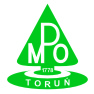 Rozdział IIFormularzeNie uważa się za modyfikacje wypełnienie formularza ofertowego na komputerze. Wykonawca w miarę potrzeb może wykorzystać do zamieszczenia treści  miejsca wykropkowane. Nie dopuszcza się natomiast wprowadzania żadnych zmian merytorycznych w formularzJa, niżej podpisany.......................................................................................................................[imię i nazwisko]jako upoważniony do reprezentowania wykonawcy/firmy...............................................................................................................................................................................................................[nazwa firmy]oświadczam, że : posiadam uprawnienia do wykonywania określonej w siwz działalności,posiadam doświadczenie oraz wiedzę do wykonania zamówienia, dysponuję odpowiednim potencjałem technicznym oraz osobami zdolnymi do wykonania zamówienia,znajduję się w sytuacji ekonomicznej i finansowej zapewniającej wykonanie przedmiotu zamówienia............................ dnia .........................................................................................................[pieczęć i podpis wykonawcy ]strona 1 z 1Ja, niżej podpisany..........................................................................................................................................................[imię i nazwisko]jako upoważniony do reprezentowania dostawcy/firmy........................................................................................................................................................................................................................................................................................[nazwa firmy] po zapoznaniu się z treścią art.24 ust.1 i ust. 2  pkt. 5) i ust.2a oświadczam, że na dzień składania ofert nie podlegam wykluczeniu z postępowania o niniejsze zamówienie.……………………...data ……………                                                                   …...............................................[pieczęć i podpis wykonawcy ]Wyciąg  art. 24 ust. 1 u P.z.p.Z postępowania o udzielenie zamówienia wyklucza się:(uchylony)1a)  (uchylony)  wykonawców, w stosunku do których otwarto likwidację lub których upadłość ogłoszono, z wyjątkiem wykonawców, którzy po ogłoszeniu upadłości zawarli układ zatwierdzony prawomocnym postanowieniem sądu, jeżeli układ nie przewiduje zaspokojenia wierzycieli przez likwidację majątku upadłego;wykonawców, którzy zalegają z uiszczeniem podatków, opłat lub składek na ubezpieczenia społeczne lub zdrowotne, z wyjątkiem przypadków gdy uzyskali oni przewidziane prawem zwolnienie, odroczenie, rozłożenie na raty zaległych płatności lub wstrzymanie w całości wykonania decyzji właściwego organu;osoby fizyczne, które prawomocnie skazano za przestępstwo popełnione w związku 
z postępowaniem o udzielenie zamówienia, przestępstwo przeciwko prawom osób wykonujących pracę zarobkową, przestępstwo przeciwko środowisku, przestępstwo  przekupstwa, przestępstwo przeciwko obrotowi gospodarczemu lub inne przestępstwo popełnione w celu osiągnięcia korzyści majątkowych, 
a także za przestępstwo skarbowe lub przestępstwo udziału w zorganizowanej grupie albo związku mających na celu popełnienie przestępstwa lub przestępstwa skarbowego,spółki jawne, których wspólnika prawomocnie skazano za przestępstwo popełnione w związku 
z postępowaniem o udzielenie zamówienia, przestępstwo przeciwko prawom osób wykonujących pracę zarobkową, przestępstwo przeciwko środowisku, przestępstwo przekupstwa, przestępstwo przeciwko obrotowi gospodarczemu lub inne przestępstwo popełnione w celu osiągnięcia korzyści majątkowych,
 a także za przestępstwo skarbowe lub przestępstwo udziału w zorganizowanej grupie albo związku mających na celu popełnienie przestępstwa lub przestępstwa skarbowego;strona 1z 2spółki partnerskie, których partnera lub członka zarządu prawomocnie skazano za przestępstwo popełnione w związku z postępowaniem o udzielenie zamówienia, przestępstwo przeciwko prawom osób wykonujących prace zarobkową, przestępstwo przeciwko środowisku, przestępstwo przekupstwa, przestępstwo przeciwko obrotowi gospodarczemu lub inne przestępstwo popełnione w celu osiągnięcia korzyści majątkowych, a także za przestępstwo skarbowe lub przestępstwo udziału w zorganizowanej grupie albo związku mających na celu popełnienie przestępstwa lub przestępstwa skarbowego;spółki komandytowe oraz spółki komandytowo-akcyjne, których komplementariusza prawomocnie skazano za przestępstwo popełnione w związku z postępowaniem o udzielenie zamówienia, przestępstwo przeciwko prawom osób wykonujących pracę zarobkową, przestępstwo przeciwko środowisku, przestępstwo przekupstwa, przestępstwo przeciwko obrotowi gospodarczemu lub inne przestępstwo popełnione w celu osiągnięcia korzyści majątkowych, a także za przestępstwo skarbowe lub przestępstwo udziału w zorganizowanej grupie lub związku mających na celu popełnienie przestępstwa lub przestępstwa skarbowego;osoby prawne, których urzędującego członka organu zarządzającego prawomocnie skazano za przestępstwo popełnione w związku z postępowaniem o udzielenie zamówienia, przestępstwo przeciwko prawom osób wykonujących pracę zarobkową, przestępstwo przeciwko środowisku, przestępstwo przekupstwa, przestępstwo przeciwko obrotowi gospodarczemu lub inne przestępstwo popełnione w celu osiągnięcia korzyści majątkowych, a także za przestępstwo skarbowe lub przestępstwo udziału w zorganizowanej grupie lub związku mających na celu popełnienie przestępstwa lub przestępstwa skarbowego;podmioty zbiorowe, wobec których są orzekł zakaz ubiegania się o zamówienia na podstawie przepisów o odpowiedzialności podmiotów zbiorowych za czyny zabronione pod groźbą kary. wykonawców będących osobami fizycznymi, które prawomocnie skazano za przestępstwo, o którym mowa w art. 9 lub art. 10 ustawy z dnia 15 czerwca 2012 r. o skutkach powierzania wykonywania pracy cudzoziemcom przebywającym wbrew przepisom na terytorium Rzeczypospolitej Polskiej (Dz. U. poz. 769) – przez okres 1 roku od dnia uprawomocnienia sie wyroku. wykonawców będących spółka jawna, spółka partnerska, spółka komandytowa, spółka komandytowo-akcyjna lub osoba prawna, których odpowiednio wspólnika, partnera, członka zarządu, komplementariusza lub urzędującego członka organu zarządzającego prawomocnie skazano za przestępstwo, o którym mowa w art. 9 lub art. 10 ustawy z dnia 15 czerwca 2012 r. o skutkach powierzania wykonywania pracy cudzoziemcom przebywającym wbrew przepisom na terytorium Rzeczypospolitej Polskiej – przez okres 1 roku od dnia uprawomocnienia sie wyroku.Z postępowania wyklucza się również wykonawców którzy : Art.24 ust.2 pkt.5) uPzp - należąc do tej samej grupy kapitałowej, w rozumieniu ustawy z dnia 16 lutego 2007 r. o ochronie konkurencji i konsumentów (Dz. U. Nr 50, poz. 331, z późn. zm.5, złożyli odrębne oferty lub wnioski o dopuszczenie do udziału w tym samym postępowaniu, chyba że wykażą że istniejące miedzy nimi powiązania nie prowadza do zachwiania uczciwej konkurencji pomiędzy wykonawcami w postępowaniu o udzielenie zamówienia.Art.24 ust.2a u Pzp – Z postępowania wyklucza się również wykonawcę który  w okresie 3 lat przed wszczęciem postępowania , w sposób zawiniony poważnie naruszył obowiązki zawodowe, w szczególności, gdy wykonawca w  wyniku zamierzonego działania lub rażącego niedbalstwa nie wykonał lub nienależycie wykonał zamówienie, co zamawiający jest w stanie wykazać za pomocą dowolnych środków dowodowych, jeżeli zamawiający przewidział taką możliwość wykluczenia wykonawcy w ogłoszeniu o zamówieniu, w specyfikacji istotnych warunków  zamówienia lub w zaproszeniu do negocjacji. Zamawiający nie wyklucza z postępowania  o udzielenie zamówienia wykonawcy, który udowodni, że podjął konkretne środki techniczne , organizacyjne  
i kadrowe, które mają zapobiec zawinionemu i poważnemu naruszeniu obowiązków zawodowych w przyszłości oraz naprawił szkody powstałe w wyniku naruszenia obowiązków zawodowych lub zobowiązał się do ich naprawienia.strona 2 z 2Ja, niżej podpisany...............................................................................................................................................[imię i nazwisko]jako upoważniony do reprezentowania dostawcy/firmy.............................................................................................................................................................................................................................................................[nazwa firmy]Oświadczam, że:informacje zawarte w ofercie (wyspecyfikowane poniżej), stanowią tajemnicę przedsiębiorstwa w rozumieniu przepisów ustawy o zwalczaniu nieuczciwej konkurencji
z dnia 16 kwietnia 1993 r. (Dz. U. Z 2003 r., Nr 153, poz. 1503 z p. zm.),
nie mogą być udostępnione osobom trzecim*/ innym uczestnikom postępowania i winny być przechowywane przez okres 4 lat w sposób gwarantujący ich poufność................................................................................................................................................................................................................................................................................................................................................................................................................................ 
..............................................[podpis i pieczątka imienna]....................................., dnia......................................* niepotrzebne skreślić* powyżej należy wypisać nazwy dokumentów poufnych zamieszczonych w ofercie, * dokumenty poufne  należy umieścić w ofercie jako oddzielny rozdział.
* wykonawca nie może zastrzec informacji, o których mowa w art. 86 ust.4 tj.: cena oferty, termin wykonania zamówienia, warunków płatności.Ja, niżej podpisany......................................................................................................................[imię i nazwisko]jako upoważniony do reprezentowania dostawcy/firmy.....................................................................................................................................................................................................................[nazwa firmy]Oświadczam, że:  nie należę do grupy kapitałowej, o której mowa w ustawie z dnia 16 lutego 2007 r.  
o ochronie konkurencji i konsumentów  (Dz. U. Nr 50, poz. 331, z późn. zm). ……………………...data ……………                                                                   …...............................................[pieczęć i podpis wykonawcy ]Uwaga : W przypadku, gdy wykonawca należy do grupy kapitałowej składa oświadczenia wg
               treści zał.5a strona 1 z 1Ja, niżej podpisany......................................................................................................................[imię i nazwisko]jako upoważniony do reprezentowania dostawcy/firmy.....................................................................................................................................................................................................................[nazwa firmy]Oświadczam, że:  należę do grupy kapitałowej, o której mowa w ustawie z dnia 16 lutego 2007 r.  o ochronie konkurencji i konsumentów  (Dz. U. Nr 50, poz. 331, z późn. zm).Dane: ……………………………………………………………………………………(nazwa i dane adresowe)Lista podmiotów należących do tej samej grupy kapitałowej:1. ……………………………………………………………………………….2. . ……………………………………………………………………………...3. ……………………………………………………………………………….……………………...data ……………                                                                   …...............................................[pieczęć i podpis wykonawcy ]Uwaga: W sytuacji zaistnienia  powyższych okoliczności wykonawca wypełnia Formularz , który jest w wersji dokumentu Word. Liczbę miejsc  na liście należy  dostosować do potrzeb Wykonawcy.Zintegrowany System ZarządzaniaZintegrowany System ZarządzaniaZintegrowany System ZarządzaniaRozdział II siwz FORMULARZ  OFERTOWYZagospodarowanie  odpadów o kadzie 19 12 12 wraz z usługą transportemFORMULARZ  OFERTOWYZagospodarowanie  odpadów o kadzie 19 12 12 wraz z usługą transportemFORMULARZ  OFERTOWYZagospodarowanie  odpadów o kadzie 19 12 12 wraz z usługą transportemRozdział II siwz FORMULARZ  OFERTOWYZagospodarowanie  odpadów o kadzie 19 12 12 wraz z usługą transportemFORMULARZ  OFERTOWYZagospodarowanie  odpadów o kadzie 19 12 12 wraz z usługą transportemFORMULARZ  OFERTOWYZagospodarowanie  odpadów o kadzie 19 12 12 wraz z usługą transportemZnak: ZO/ZP - 09 /2016 Załącznik nr 1 Załącznik nr 1 Załącznik nr 1 Znak: ZO/ZP - 09 /2016 zamawiającyMiejskie Przedsiębiorstwo Oczyszczania Spółka z o. o. z siedzibą w Toruniu 
przy ul. Grudziądzkiej  159,REGON:  870525973  NIP:   879-016-92-80Sąd Rejonowy w Toruniu, VII Wydział Gospodarczy Krajowego Rejestru Sądowego KRS 0000151221Kapitał zakładowy: 8. 469. 500 PLNzamawiającyMiejskie Przedsiębiorstwo Oczyszczania Spółka z o. o. z siedzibą w Toruniu 
przy ul. Grudziądzkiej  159,REGON:  870525973  NIP:   879-016-92-80Sąd Rejonowy w Toruniu, VII Wydział Gospodarczy Krajowego Rejestru Sądowego KRS 0000151221Kapitał zakładowy: 8. 469. 500 PLNzamawiającyMiejskie Przedsiębiorstwo Oczyszczania Spółka z o. o. z siedzibą w Toruniu 
przy ul. Grudziądzkiej  159,REGON:  870525973  NIP:   879-016-92-80Sąd Rejonowy w Toruniu, VII Wydział Gospodarczy Krajowego Rejestru Sądowego KRS 0000151221Kapitał zakładowy: 8. 469. 500 PLNzamawiającyMiejskie Przedsiębiorstwo Oczyszczania Spółka z o. o. z siedzibą w Toruniu 
przy ul. Grudziądzkiej  159,REGON:  870525973  NIP:   879-016-92-80Sąd Rejonowy w Toruniu, VII Wydział Gospodarczy Krajowego Rejestru Sądowego KRS 0000151221Kapitał zakładowy: 8. 469. 500 PLNzamawiającyMiejskie Przedsiębiorstwo Oczyszczania Spółka z o. o. z siedzibą w Toruniu 
przy ul. Grudziądzkiej  159,REGON:  870525973  NIP:   879-016-92-80Sąd Rejonowy w Toruniu, VII Wydział Gospodarczy Krajowego Rejestru Sądowego KRS 0000151221Kapitał zakładowy: 8. 469. 500 PLNDANE DOTYCZĄCE WYKONawCY/*wpisać dane stosownie do okoliczności faktycznych  NAZWA:  ......................................................................................................................................................................................                  …………………………………………………………………………………………………………………………………...SIEDZIBA: ............................................................................................................ ul. ................................................................, NR TELEFONU ….  ……............. NR FAKS …...................., e- mail: ……………………/* dane bezwzględnie wymaganeNIP:   ........................................................................... REGON:  ...............................................................................................KRS:   …………………………………………           Kapitał zakładowy : ……………………………………………………DANE DOTYCZĄCE WYKONawCY/*wpisać dane stosownie do okoliczności faktycznych  NAZWA:  ......................................................................................................................................................................................                  …………………………………………………………………………………………………………………………………...SIEDZIBA: ............................................................................................................ ul. ................................................................, NR TELEFONU ….  ……............. NR FAKS …...................., e- mail: ……………………/* dane bezwzględnie wymaganeNIP:   ........................................................................... REGON:  ...............................................................................................KRS:   …………………………………………           Kapitał zakładowy : ……………………………………………………DANE DOTYCZĄCE WYKONawCY/*wpisać dane stosownie do okoliczności faktycznych  NAZWA:  ......................................................................................................................................................................................                  …………………………………………………………………………………………………………………………………...SIEDZIBA: ............................................................................................................ ul. ................................................................, NR TELEFONU ….  ……............. NR FAKS …...................., e- mail: ……………………/* dane bezwzględnie wymaganeNIP:   ........................................................................... REGON:  ...............................................................................................KRS:   …………………………………………           Kapitał zakładowy : ……………………………………………………DANE DOTYCZĄCE WYKONawCY/*wpisać dane stosownie do okoliczności faktycznych  NAZWA:  ......................................................................................................................................................................................                  …………………………………………………………………………………………………………………………………...SIEDZIBA: ............................................................................................................ ul. ................................................................, NR TELEFONU ….  ……............. NR FAKS …...................., e- mail: ……………………/* dane bezwzględnie wymaganeNIP:   ........................................................................... REGON:  ...............................................................................................KRS:   …………………………………………           Kapitał zakładowy : ……………………………………………………DANE DOTYCZĄCE WYKONawCY/*wpisać dane stosownie do okoliczności faktycznych  NAZWA:  ......................................................................................................................................................................................                  …………………………………………………………………………………………………………………………………...SIEDZIBA: ............................................................................................................ ul. ................................................................, NR TELEFONU ….  ……............. NR FAKS …...................., e- mail: ……………………/* dane bezwzględnie wymaganeNIP:   ........................................................................... REGON:  ...............................................................................................KRS:   …………………………………………           Kapitał zakładowy : ……………………………………………………Oferta wspólna /* wypełnić, o ile dotyczy Ustanowionym Pełnomocnikiem do reprezentowania w postępowaniu o udzielenie zamówienia 
i /*lub zawarcia umowy jest (są):  …………………………………....………………………………………………………..………………………………………………………………………………….…….., zakres odpowiedzialności     …...................……………………………………….…………………………………..……NAZWA:  ......................................................................................................................................................................................SIEDZIBA...........................................................................  ul. .....................................................................................................NR TELEFONU .................. .  NR FAKS ............................. ,e-mail: …………………………/* dane bezwzględnie wymagane NIP:  .....................................................................................  REGON:  ..........................................................................................KRS:  …………………………………………………….………  Kapitał zakładowy : ……………………………………Oferta wspólna /* wypełnić, o ile dotyczy Ustanowionym Pełnomocnikiem do reprezentowania w postępowaniu o udzielenie zamówienia 
i /*lub zawarcia umowy jest (są):  …………………………………....………………………………………………………..………………………………………………………………………………….…….., zakres odpowiedzialności     …...................……………………………………….…………………………………..……NAZWA:  ......................................................................................................................................................................................SIEDZIBA...........................................................................  ul. .....................................................................................................NR TELEFONU .................. .  NR FAKS ............................. ,e-mail: …………………………/* dane bezwzględnie wymagane NIP:  .....................................................................................  REGON:  ..........................................................................................KRS:  …………………………………………………….………  Kapitał zakładowy : ……………………………………Oferta wspólna /* wypełnić, o ile dotyczy Ustanowionym Pełnomocnikiem do reprezentowania w postępowaniu o udzielenie zamówienia 
i /*lub zawarcia umowy jest (są):  …………………………………....………………………………………………………..………………………………………………………………………………….…….., zakres odpowiedzialności     …...................……………………………………….…………………………………..……NAZWA:  ......................................................................................................................................................................................SIEDZIBA...........................................................................  ul. .....................................................................................................NR TELEFONU .................. .  NR FAKS ............................. ,e-mail: …………………………/* dane bezwzględnie wymagane NIP:  .....................................................................................  REGON:  ..........................................................................................KRS:  …………………………………………………….………  Kapitał zakładowy : ……………………………………Oferta wspólna /* wypełnić, o ile dotyczy Ustanowionym Pełnomocnikiem do reprezentowania w postępowaniu o udzielenie zamówienia 
i /*lub zawarcia umowy jest (są):  …………………………………....………………………………………………………..………………………………………………………………………………….…….., zakres odpowiedzialności     …...................……………………………………….…………………………………..……NAZWA:  ......................................................................................................................................................................................SIEDZIBA...........................................................................  ul. .....................................................................................................NR TELEFONU .................. .  NR FAKS ............................. ,e-mail: …………………………/* dane bezwzględnie wymagane NIP:  .....................................................................................  REGON:  ..........................................................................................KRS:  …………………………………………………….………  Kapitał zakładowy : ……………………………………Oferta wspólna /* wypełnić, o ile dotyczy Ustanowionym Pełnomocnikiem do reprezentowania w postępowaniu o udzielenie zamówienia 
i /*lub zawarcia umowy jest (są):  …………………………………....………………………………………………………..………………………………………………………………………………….…….., zakres odpowiedzialności     …...................……………………………………….…………………………………..……NAZWA:  ......................................................................................................................................................................................SIEDZIBA...........................................................................  ul. .....................................................................................................NR TELEFONU .................. .  NR FAKS ............................. ,e-mail: …………………………/* dane bezwzględnie wymagane NIP:  .....................................................................................  REGON:  ..........................................................................................KRS:  …………………………………………………….………  Kapitał zakładowy : …………………………………… Wartość oferty NETTO cyfrowo:słownie: Wartość oferty NETTO cyfrowo:słownie:………………………………………………….…………….. /zł …………………………………………………….. /zł ………………………………………………….…………….. /zł …………………………………………………….. /zł ………………………………………………….…………….. /zł …………………………………………………….. /zł STAWKA PODATKU VATwskazać odpowiednią stawkę VAT (wyrażoną w %) zgodną z obowiązującymi przepisami      KWOTA podatku VATcyfrowo:słownie:STAWKA PODATKU VATwskazać odpowiednią stawkę VAT (wyrażoną w %) zgodną z obowiązującymi przepisami      KWOTA podatku VATcyfrowo:słownie:     .................................................................................... %………………………………………………….…/zł …………………………………………………… /zł      .................................................................................... %………………………………………………….…/zł …………………………………………………… /zł      .................................................................................... %………………………………………………….…/zł …………………………………………………… /zł Wartość oferty BRUTTO 
cyfrowo:słownie:Wartość oferty BRUTTO 
cyfrowo:słownie:……………………………………………………../zł ……………………………………………………./ zł ……………………………………………………../zł ……………………………………………………./ zł ……………………………………………………../zł ……………………………………………………./ zł Cena jednostkowa netto Cena jednostkowa netto ………………………   zł/MG  ………………………   zł/MG  ………………………   zł/MG  Wartość podatku VAT Wartość podatku VAT ……..……………………… zł……..……………………… zł……..……………………… złCena jednostkowa brutto Cena jednostkowa brutto                 …………………….…..   zł/1 Mg                 …………………….…..   zł/1 Mg                 …………………….…..   zł/1 Mg Sposób zagospodarowania odpadów:    …………………………………………………………………Sposób zagospodarowania odpadów:    …………………………………………………………………Sposób zagospodarowania odpadów:    …………………………………………………………………Sposób zagospodarowania odpadów:    …………………………………………………………………Sposób zagospodarowania odpadów:    …………………………………………………………………Objaśnienie w sprawie podatku VAT Dotyczy wewnątrzwspólnotowego nabycia towarów (art. 17 ust. 1 pkt. 3 ustawy o podatku VAT), importu towarów (art. 17 ust. 1 pkt. 1 ustawy o podatku VAT) bądź importu usług (art. 17 ust. 1 pkt.4 ustawy 
o podatku VAT) w przypadku Wykonawców spoza terytorium RP oraz pozostałych w przypadku dostawy towarów wskazanych w Załączniku nr 11 do ustawy o podatku o VAT, do którego stosuje się tzw. mechanizm odwróconego podatku VAT w przypadku Wykonawców krajowych (art. 17 ust. 1 pkt.7 ustawy o podatku VAT)  Objaśnienie w sprawie podatku VAT Dotyczy wewnątrzwspólnotowego nabycia towarów (art. 17 ust. 1 pkt. 3 ustawy o podatku VAT), importu towarów (art. 17 ust. 1 pkt. 1 ustawy o podatku VAT) bądź importu usług (art. 17 ust. 1 pkt.4 ustawy 
o podatku VAT) w przypadku Wykonawców spoza terytorium RP oraz pozostałych w przypadku dostawy towarów wskazanych w Załączniku nr 11 do ustawy o podatku o VAT, do którego stosuje się tzw. mechanizm odwróconego podatku VAT w przypadku Wykonawców krajowych (art. 17 ust. 1 pkt.7 ustawy o podatku VAT)  Objaśnienie w sprawie podatku VAT Dotyczy wewnątrzwspólnotowego nabycia towarów (art. 17 ust. 1 pkt. 3 ustawy o podatku VAT), importu towarów (art. 17 ust. 1 pkt. 1 ustawy o podatku VAT) bądź importu usług (art. 17 ust. 1 pkt.4 ustawy 
o podatku VAT) w przypadku Wykonawców spoza terytorium RP oraz pozostałych w przypadku dostawy towarów wskazanych w Załączniku nr 11 do ustawy o podatku o VAT, do którego stosuje się tzw. mechanizm odwróconego podatku VAT w przypadku Wykonawców krajowych (art. 17 ust. 1 pkt.7 ustawy o podatku VAT)  Objaśnienie w sprawie podatku VAT Dotyczy wewnątrzwspólnotowego nabycia towarów (art. 17 ust. 1 pkt. 3 ustawy o podatku VAT), importu towarów (art. 17 ust. 1 pkt. 1 ustawy o podatku VAT) bądź importu usług (art. 17 ust. 1 pkt.4 ustawy 
o podatku VAT) w przypadku Wykonawców spoza terytorium RP oraz pozostałych w przypadku dostawy towarów wskazanych w Załączniku nr 11 do ustawy o podatku o VAT, do którego stosuje się tzw. mechanizm odwróconego podatku VAT w przypadku Wykonawców krajowych (art. 17 ust. 1 pkt.7 ustawy o podatku VAT)  Objaśnienie w sprawie podatku VAT Dotyczy wewnątrzwspólnotowego nabycia towarów (art. 17 ust. 1 pkt. 3 ustawy o podatku VAT), importu towarów (art. 17 ust. 1 pkt. 1 ustawy o podatku VAT) bądź importu usług (art. 17 ust. 1 pkt.4 ustawy 
o podatku VAT) w przypadku Wykonawców spoza terytorium RP oraz pozostałych w przypadku dostawy towarów wskazanych w Załączniku nr 11 do ustawy o podatku o VAT, do którego stosuje się tzw. mechanizm odwróconego podatku VAT w przypadku Wykonawców krajowych (art. 17 ust. 1 pkt.7 ustawy o podatku VAT)  Informacja Wykonawcy - wybór oferty będzie prowadzić do powstania u Zamawiającego obowiązku podatkowego w podatku od towarów i usług zgodnie z przepisami ustawy o podatku VAT od towarów  i usług.Informacja Wykonawcy - wybór oferty będzie prowadzić do powstania u Zamawiającego obowiązku podatkowego w podatku od towarów i usług zgodnie z przepisami ustawy o podatku VAT od towarów  i usług.Informacja Wykonawcy - wybór oferty będzie prowadzić do powstania u Zamawiającego obowiązku podatkowego w podatku od towarów i usług zgodnie z przepisami ustawy o podatku VAT od towarów  i usług.Niepotrzebne proszę skreślić NIE TAK   - w takim przypadku należy podać nazwę (rodzaj) towaru lub usługi, których dostawa lub świadczenie będzie prowadzić do jego powstania, oraz  wskazać ich wartość bez kwoty podatku. ………………………………………………….Niepotrzebne proszę skreślić NIE TAK   - w takim przypadku należy podać nazwę (rodzaj) towaru lub usługi, których dostawa lub świadczenie będzie prowadzić do jego powstania, oraz  wskazać ich wartość bez kwoty podatku. ………………………………………………….TERMIN wykonania zamówieniaTERMIN wykonania zamówieniaTERMIN wykonania zamówienia    od daty zawarcia umowy do 31.12. 2016 r. 
    od daty zawarcia umowy do 31.12. 2016 r. 
WARUNKI PŁATNOŚCI WARUNKI PŁATNOŚCI WARUNKI PŁATNOŚCI  ……..  dni  od daty dostarczenia Zamawiającemu  poprawnie wystawionej faktury VAT ……..  dni  od daty dostarczenia Zamawiającemu  poprawnie wystawionej faktury VATNumer konta bankowego do zwrotu wadiumNumer konta bankowego do zwrotu wadiumNumer konta bankowego do zwrotu wadium……………………………………………………………………………………………………………………………………Ponadto oświadczam, że: uważam się za związanego ofertą przez okres 60  dni wskazany w siwz,zapoznałem się z treścią projektu umowy i nie wnoszę do niego zastrzeżeń 
i zobowiązuję się do zawarcia umowy na warunkach określonych w niniejszym projekcie 
w przypadku gdyby uznano moją ofertę za najkorzystniejszą,środki transportu, które oferuję w celu wykonania przedmiotu zamówienia  posiadają aktualne ubezpieczenie transportowe w zakresie OC komunikacyjnego  i OC przewoźnika drogowego na kwotę  …………………….. zł [ minimum 100  000 PLN]  i okażę je na każde żądanie  Zamawiającego.Ponadto oświadczam, że: uważam się za związanego ofertą przez okres 60  dni wskazany w siwz,zapoznałem się z treścią projektu umowy i nie wnoszę do niego zastrzeżeń 
i zobowiązuję się do zawarcia umowy na warunkach określonych w niniejszym projekcie 
w przypadku gdyby uznano moją ofertę za najkorzystniejszą,środki transportu, które oferuję w celu wykonania przedmiotu zamówienia  posiadają aktualne ubezpieczenie transportowe w zakresie OC komunikacyjnego  i OC przewoźnika drogowego na kwotę  …………………….. zł [ minimum 100  000 PLN]  i okażę je na każde żądanie  Zamawiającego.Ponadto oświadczam, że: uważam się za związanego ofertą przez okres 60  dni wskazany w siwz,zapoznałem się z treścią projektu umowy i nie wnoszę do niego zastrzeżeń 
i zobowiązuję się do zawarcia umowy na warunkach określonych w niniejszym projekcie 
w przypadku gdyby uznano moją ofertę za najkorzystniejszą,środki transportu, które oferuję w celu wykonania przedmiotu zamówienia  posiadają aktualne ubezpieczenie transportowe w zakresie OC komunikacyjnego  i OC przewoźnika drogowego na kwotę  …………………….. zł [ minimum 100  000 PLN]  i okażę je na każde żądanie  Zamawiającego.Ponadto oświadczam, że: uważam się za związanego ofertą przez okres 60  dni wskazany w siwz,zapoznałem się z treścią projektu umowy i nie wnoszę do niego zastrzeżeń 
i zobowiązuję się do zawarcia umowy na warunkach określonych w niniejszym projekcie 
w przypadku gdyby uznano moją ofertę za najkorzystniejszą,środki transportu, które oferuję w celu wykonania przedmiotu zamówienia  posiadają aktualne ubezpieczenie transportowe w zakresie OC komunikacyjnego  i OC przewoźnika drogowego na kwotę  …………………….. zł [ minimum 100  000 PLN]  i okażę je na każde żądanie  Zamawiającego.Ponadto oświadczam, że: uważam się za związanego ofertą przez okres 60  dni wskazany w siwz,zapoznałem się z treścią projektu umowy i nie wnoszę do niego zastrzeżeń 
i zobowiązuję się do zawarcia umowy na warunkach określonych w niniejszym projekcie 
w przypadku gdyby uznano moją ofertę za najkorzystniejszą,środki transportu, które oferuję w celu wykonania przedmiotu zamówienia  posiadają aktualne ubezpieczenie transportowe w zakresie OC komunikacyjnego  i OC przewoźnika drogowego na kwotę  …………………….. zł [ minimum 100  000 PLN]  i okażę je na każde żądanie  Zamawiającego.Data i podpis WykonawcyData i podpis WykonawcyData i podpis WykonawcyData i podpis WykonawcyData i podpis WykonawcyZintegrowany System ZarządzaniaRozdział II siwz Oświadczenie z art. 22Zagospodarowanie  odpadów o kadzie 19 12 12 wraz z transportemRozdział II siwz Oświadczenie z art. 22Zagospodarowanie  odpadów o kadzie 19 12 12 wraz z transportemZnak: ZO/ZP- 09 /2016Załącznik nr 2Znak: ZO/ZP- 09 /2016Zintegrowany System ZarządzaniaRozdział II SIWZOświadczenie- art.24 Zagospodarowanie  odpadów o kadzie 19 12 12 wraz z usługą transportemRozdział II SIWZOświadczenie- art.24 Zagospodarowanie  odpadów o kadzie 19 12 12 wraz z usługą transportemZnak: ZO/ZP- 09 /2016 Załącznik nr 3Znak: ZO/ZP- 09 /2016 Zintegrowany System ZarządzaniaRozdział II SIWZOŚWIADCZENIEZagospodarowanie  odpadów o kadzie 19 12 12 wraz z usługą transportemRozdział II SIWZOŚWIADCZENIEZagospodarowanie  odpadów o kadzie 19 12 12 wraz z usługą transportemZnak: ZO/ZP- 09/2016Załącznik nr 4 Znak: ZO/ZP- 09/2016Zintegrowany System ZarządzaniaRozdział II SIWZOŚWIADCZENIEZagospodarowanie  odpadów o kadzie 19 12 12 wraz z usługą transportemRozdział II SIWZOŚWIADCZENIEZagospodarowanie  odpadów o kadzie 19 12 12 wraz z usługą transportemZnak: ZO/ZP- 09 /2016Załącznik nr 5Znak: ZO/ZP- 09 /2016Zintegrowany System ZarządzaniaRozdział II SIWZOŚWIADCZENIEZagospodarowanie  odpadów o kadzie 19 12 12 wraz z usługą transportemRozdział II SIWZOŚWIADCZENIEZagospodarowanie  odpadów o kadzie 19 12 12 wraz z usługą transportemZnak: ZO /ZP- 09 /2016Załącznik nr 5a Znak: ZO /ZP- 09 /2016